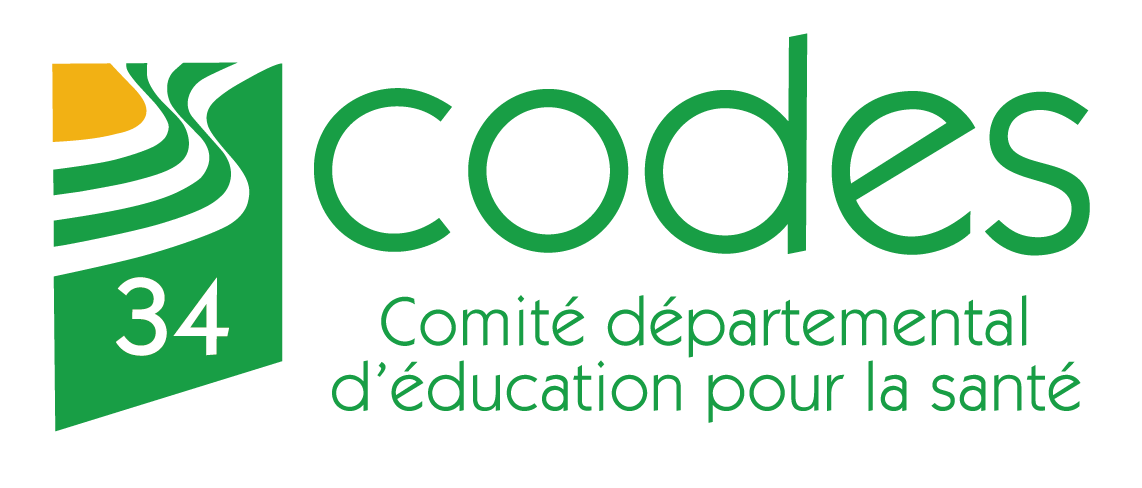 BULLETIN D’ADHÉSION 2021Association soumise à la loi du 1er juillet 1901 et au décret du 16 août 1901Nom : ………………………………………………………………………………………………………………………………………………….. Prénom : ……………………………………………………………………………………………………………………………………………… Profession : …………………………………………………………………………………………………………………………………………. Structure : …………………………………………………………………………………………………………………………………………… Adresse : ……………………………………………………………………………………………………………………………………………… CP : …………………………………………… Ville : ………………………………………………………………......………………………… Tél. ………………………………………….Courriel : …………………………………………………………………………………@............................................................. CADRE RESERVE AU CODES 34Date d’adhésion : ……….. / ……….. / ………….		Date de fin d’adhésion : 31 / 12 / 2020Numéro d’adhérent :Type d’adhésion (cocher la case correspondante):☐Personne physique : 5 €	☐Personne morale : 30 €Mode de paiement (cocher la case correspondante):☐ Chèque 			☐ Espèce 			☐Virement☐  Je déclare par la présente souhaiter devenir membre de l’association CODES 34.A ce titre, je déclare reconnaitre l’objet de l’association et en avoir accepté les statuts qui sont à disposition dans les locaux de l’association.  J’ai pris bonne note des droits et des devoirs des membres et accepte de verser ma cotisation due pour l’année en cours.Fait à …………………………………………………, le  ……………………………………….Signature :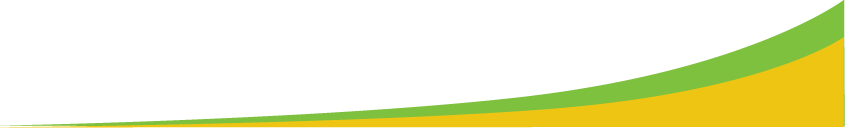 Bulletin à retourner au CODES 34 accompagné de votre règlement (chèque à l’ordre du CODES 34)	